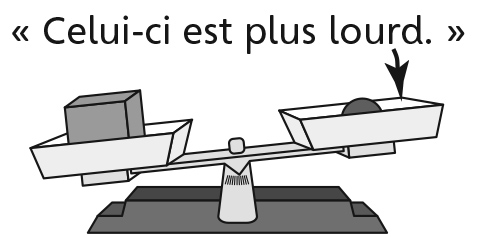 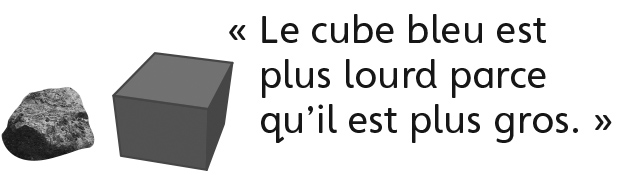 Comportements et stratégies : Comparer des objets selon leur masseComportements et stratégies : Comparer des objets selon leur masseComportements et stratégies : Comparer des objets selon leur masseL’élève pense qu’un objet plus gros a une masse plus grande.L’élève utilise ses mains pour comparer la masse d’objets et dit toujours que l’objet dans sa main dominante est plus léger/lourd.L’élève pense que l’objet plus lourd est sur le plateau plus élevé.Observations et documentationObservations et documentationObservations et documentationL’élève compare la masse de chaque objet à celle de tous les autres.L’élève met les objets dans le bon ordre, mais a de la difficulté à utiliser le langage des mesures pour comparer les masses.L’élève met les objets dans le bon ordre et utilise le langage des mesures pour comparer les masses.Observations et documentationObservations et documentationObservations et documentation